	Ayaz Ayaz.303905@2freemail.com  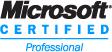 OBJECTIVETo secure a responsible position where I can apply acquired knowledge and skills, working in a team environment. Collaborate with project team, enhance my skills and thus build a successful career. PERSONAL PROFILEDate of Birth	: .Nationality		: Indian.Sex		: Male.Martial Status	: Married. ACADEMIC RECORDS Graduation from Mumbai Hindi University in 2005, MumbaiHSC from AG Jr. College of Science, Dapoli (MSEB,  Div Board) in 2000SSC from   , Dapoli, (MSEB,  Div Board) in 1998PROFESSIONAL QUALIFICATIONITIL Foundation V 3.0Diploma in Computer FundamentalsDiploma in C, C++ ProgrammingMicrosoft Certified Professional (MCP)Completed training for Microsoft Certified System EngineerCompleted training for Microsoft Certified Database AdministratorCompleted training for Cisco Certified Network AssociateCompleted training for Red Hat Linux Completed training Customer Service DevelopmentPROFESSIONAL EXPERIENCE           Working for Emaratech Technology Solutions Formerly known as Datel Systems & Software Fze Llc, UAE at Al Ain International Airport & Al Ain Emigration as a IT SUPPORT EXECUTIVE from June 2010 to till date.		Project Involvement: Egate, Eservice and Face Capture SystemJob Profile:Server Administration.Installation and configuration of Windows 2003 server. Managing server resources – Memory usage/Disk Space, Maintain Logs.User Configuration and management. – Creating user accounts, setting up user right, profiles and policies.Daily and Weekly Server Backup.Managing Egates @ Abu Dhabi and Al Ain Airport that includes Egates, Enrollment stations and monitoring stationsEgates – To make sure gates are on for swift passenger passage without any hardware or software failureMonitoring Stations – To monitor the passenger movementEnrollment Stations – To register the passengers for egate system.Installation, maintenance and troubleshooting of Enrollment stations at Al Ain Immigration and Al Ain Airport.Check network connectivity to the application and database servers.Install applications, patches and new releases for egates and enrollment stations.Maintain network and office setup for eservices helpdesk and call centre at Al Ain Immigration.Installation of software for barcode system integrated to visa processing and resolving issues related to the barcode system at Al Ain Immigration.Installation of software for face capture system integrated to immigration and configuring the cameras at Abu Dhabi & Al Ain Airport.Installations of peripherals, maintenance of the PC’s.Resolving hardware & software issues related to Enrollment stations at Al Ain Airport as well as in Al Ain Immigration.Troubleshooting of OS & related applications to the extent of isolating the problem to OS.Installation, configuration of Operating systems, Office applications, exchange client support, Anti virus etc as per company policyTroubleshoot & Manage hardware resources like Printers, Scanner & Plotter administrationSupport end users with their queries related to software and resolve issues related to software and hardware at Al Ain Immigration.          Worked for WHESSOE Oil & Gas ltd ()., at RGPPL Power project, Dabhol, India as an IT Technician from Sep 2006 to June 2010Job Profile:Server Administration.Installation and configuration of Windows 2003 server for about 30 Windows XP based Internet users with squid proxy server.Managing server resources – Memory usage/Disk Space, Maintain Logs.User Configuration and management. – Creating user accounts, setting up user right, profiles and policies.Daily and Weekly Server Backup.Off Site Data communicationsNetwork Administration.Planning and designing of the entire network with keeping cost constrains in mind.Analysis of requirements, site survey, Identification of OS solution, AdministrationBuilding Network infrastructure with AT&T structured cabling system, implementation & management of networks.Installation/Configuration and management of network devices including Router, Hubs & Switches.Troubleshoot network related problems, Support and maintain networking devices, cabling and standalone systems as part of Job Duties.Installation and support networking of desktop/laptops systems running Windows XP, Hp Personal & networking printers at Dabhol Power Project.Liason with  on Support issuesDesktop Configuration.Installation, configuration of Operating systems, Office applications, exchange client support, Anti virus etc.Laptop ConfigurationInstallation, configuration of Operating systems, Office applications, exchange client support, Anti virus etc as per company policy. Troubleshoot & Manage hardware resources like Printers, Scanner & Plotter administrationCabling infrastructure managementIT Help deskTroubleshooting of OS & related applications to the extent of isolating the problem to OS, Application or related hardwarePatch Management. Maintain systems up to date with the latest OS patches.Supported and maintained Compaq deskpro systems, Compaq & IBM laptops and HP Personal & Network printers.Project HandledName of project: Windows 2003 server, Exchange 2003 server set up at Dabhol LNG revival project M/S Whessoe Oil &Gas Ltd site Office.Installed & configured Windows 2003 server with RAID Features.Installed & configured Windows 2003 in roll of PDC with 30 Windows XP Based Pc’s. Responsibly handled Installation & configuration of 10/100 Mbps D-link switch’s & supervised Cat6 cabling.Xerox wide format 6204 plotter (printer, scanner, and fax) and RICHO printers (ALL-IN- ONE) on the network over TCP/IP.SKILL SETAbove provided information is true to the best of my knowledge, I would be pleased to provide further information if required. (1)Known Operating SystemWindows (98, NT, ME, XP, 2000, 2003), Linux.(2)Programming LanguagesC, C++.(3)DatabaseMs SQL server, Microsoft Access.(4)Documentation ToolsMicrosoft Office.(5)Networking & Structured CablingLAN establishment, Setup network using various cables and also expertise in Internet connectivity and troubleshooting (6)PeripheralsAssembling & Installation.(7)Mail ServerMS Exchange 2003,(8)Web ServersIIS, Apache web server.(9)System AdministrationManaging User Group/Accounts, Profiles, Security, System Policies, Logon Scripts, Monitoring, Analyzing and resolving issues relating to utilization and performance of the network(10)Networking ProductsSupport and maintenance of Cisco 2500 series Routers and 1900 series Catalyst Switches.